* Indicates conference games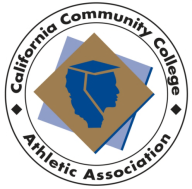 DAYDATEOPPONENTLOCATIONSTART TIMEThursdayNov. 7American River CollegeAmerican River College, Sacramento5:30 p.m.FridayNov. 15College of AlamedaCollege of Alameda3:00 p.m.Thurs-SatNov 21-23Mendocino College TourneyMendocino College, UkiahTBAThurs-SatDec 5-7Monterey Peninsula Col. TourneyMonterey Peninsula Col., MontereyTBAThurs-SatDec 19-21Santa Rosa JC TourneySanta Rosa JC, Santa RosaTBAThursdayJanuary 2*Mendocino CollegeLos Medanos College7:30 p.m.SaturdayJanuary 4BYETuesdayJanuary 7*College of MarinCollege of Marin, Kentfield7:30 p.m.ThursdayJanuary 9*Merritt CollegeLos Medanos College7:30 p.m.SaturdayJanuary 11*Solano CollegeSolano College, Fairfield7:30 p.m.TuesdayJanuary 14*Contra Costa CollegeLos Medanos College7:30 p.m.ThursdayJanuary 16*Yuba CollegeLos Medanos College7:30 p.m.SaturdayJanuary 18* College of Alameda College of Alameda, Oakland7:30 p.m.WednesdayJanuary 22*Napa Valley CollegeLos Medanos College7:30 p.m.FridayJanuary 24*Mendocino CollegeMendocino College, Ukiah7:30 p.m.WednesdayJanuary 29BYEFridayJanuary 31*College of MarinLos Medanos College7:30 p.m.WednesdayFebruary 5*Merritt CollegeMerritt College, Oakland7:30 p.m.FridayFebruary 7*Solano CollegeLos Medanos College7:30 p.m.WednesdayFebruary 12*Contra Costa CollegeContra Costa College, San Pablo7:30 p.m.FridayFebruary 14*Yuba CollegeYuba College, Marysville7:30 p.m.WednesdayFebruary 19*College of Alameda CollegeLos Medanos College7:30 p.m.FridayFebruary 21*Napa Valley CollegeNapa Valley College, Napa7:30 p.m.